Grodzisk Mazowiecki, dn. 24.08.2021 r.ZAMAWIAJĄCY:Samodzielny Publiczny Specjalistyczny Szpital Zachodniim. św. Jana Pawła II05-825 Grodzisk Mazowiecki ul. Daleka 11tel. 0-22 755-91-15; fax. 0-22 755-91-10Adres strony internetowej: www.szpitalzachodni.plNr procedury: SPSSZ/32/D/21SPECYFIKACJA WARUNKÓW ZAMÓWIENIADOTYCZY: DOSTAWA ENERGII ELEKTRYCZNEJ I ŚWIADCZENIE USŁUG DYSTRYBUCJIZATWIERDZAM:Specyfikacja warunków zamówienia zawiera 31 stron ponumerowanych.INFORMACJE OGÓLNEPostępowanie o udzielenie zamówienia publicznego prowadzone jest w trybie przetargu nieograniczonego na dostawę energii elektrycznej i świadczenie usług dystrybucji o wartości zamówienia przekraczającej progi unijne, o jakich stanowi art. 3 ustawy z dnia 11 września 2019 r. Prawo zamówień publicznych oraz aktów wykonawczych wydanych na jej podstawie.Zamawiający przewiduje zastosowanie tzw. procedury odwróconej, o której mowa w art. 139 ust. 1 ustawy PZP, tj. Zamawiający najpierw dokona badania i oceny ofert, a następnie dokona kwalifikacji podmiotowej Wykonawcy, którego oferta została najwyżej oceniona, w zakresie braku podstaw wykluczenia oraz spełniania warunków udziału w postępowaniu.W zakresie nieuregulowanym ustawą Pzp lub niniejszą SWZ do oświadczeń i dokumentów składanych przez Wykonawcę w postępowaniu, zastosowanie mają przepisy rozporządzenia Ministra Rozwoju, Pracy i Technologii z dnia 23 grudnia 2020 r. w sprawie podmiotowych środków dowodowych oraz innych dokumentów lub oświadczeń, jakich może żądać zamawiający od wykonawcy (Dz. U. z 2020 r. poz. 2415) oraz przepisy rozporządzenia Prezesa Rady Ministrów z dnia 30 grudnia 2020 r. w sprawie sposobu sporządzania i przekazywania informacji oraz wymagań technicznych dla dokumentów elektronicznych oraz środków komunikacji elektronicznej w postępowaniu o udzielenie zamówienia publicznego lub konkursie (Dz.U. z 2020 r. poz. 2452).Użyte w niniejszej Specyfikacji Warunków Zamówienia (oraz w załącznikach) terminy mają następujące znaczenie:„ustawa Pzp” lub „ustawa" ustawa z dnia 11 września 2019 r. Prawo zamówień publicznych (Dz.U. z 2019 poz. 2019 ze zm.);„SWZ" – niniejsza Specyfikacja Warunków Zamówienia;„postępowanie" – postępowanie o udzielenie zamówienia publicznego, którego dotyczy niniejsza SWZ;Zamawiający lub zamawiający – Samodzielny Publiczny Specjalistyczny Szpital Zachodni im. św. Jana Pawła II.Wykonawca winien zapoznać się ze wszystkimi rozdziałami składającymi się na SWZ.Oferta powinna zostać sporządzona według wzoru formularza ofertowego, stanowiącego załącznik nr 1 do SWZ. Ogłoszenie zostało opublikowane w Dzienniku Urzędowym Unii Europejskiej nr 2021/S 166-433039 z dnia 27.08.2021r.SWZ zawiera 31 ponumerowanych stron.CZĘŚĆ OGÓLNAPostępowanie prowadzone jest w oparciu o przepisy ustawy z dnia 11 września 2019 r. Prawo zamówień publicznych w trybie przetargu nieograniczonego.ZAMAWIAJĄCY:Samodzielny Publiczny Specjalistyczny Szpital Zachodni im. św. Jana Pawła II, ul. Daleka 11, 05-825 Grodzisk Mazowiecki, numer telefonu: 22/ 755 91 15adres strony internetowej prowadzonego postępowania:https://platformazakupowa.pl/pn/szpitalzachodniadres strony internetowej, na której udostępniane będą zmiany i wyjaśnienia treści SWZ oraz inne dokumenty zamówienia bezpośrednio związane z postępowaniem o udzielenie zamówienia:https://platformazakupowa.pl/pn/szpitalzachodniZamawiający prowadzi politykę Zintegrowanego Systemu Zarządzania wg wymagań EN ISO 9001:2015, EN ISO 14001:2015, OHSAS 18001:2007 i HPH Membership Certificate 2017-2020.OPIS PRZEDMIOTU ZAMÓWIENIA.Przedmiotem niniejszego zamówienia jest dostawa energii elektrycznej i świadczenie usług dystrybucjiPrzedmiot zamówienia określony jest w Wspólnym Słowniku Zamówień CPV kodem: 65.30.00.00-6Szczegółowy opis przedmiotu zamówienia zawiera załącznik nr 7.Zamawiający nie dopuszcza składania ofert częściowych.Zamawiający nie dopuszcza składania ofert wariantowych.Zamawiający nie przewiduje przeprowadzenia aukcji elektronicznej.Zamawiający nie przewiduje udzielania zamówień, o których mowa w art. 214 ust 1 pkt 7 pzpZamawiający nie przewiduje zwrotu kosztów udziału w postępowaniu.Zamawiający nie prowadzi postępowania w celu zawarcia umowy ramowej.Wykonawca może powierzyć wykonanie części zamówienia podwykonawcy (podwykonawcom). Zamawiający nie zastrzega obowiązku osobistego wykonania przez Wykonawcę kluczowych części zamówienia.Zamawiający wymaga, aby w przypadku powierzenia części zamówienia podwykonawcom, Wykonawca wskazał w ofercie części zamówienia, których wykonanie zamierza powierzyć podwykonawcom oraz podał nazwy tych podwykonawców (o ile są mu wiadome na tym etapie) nazwy (firmy) tych podwykonawców.Powierzenie części zamówienia podwykonawcom nie zwalnia Wykonawcy z odpowiedzialności za należyte wykonanie zamówienia.TERMIN REALIZACJI ZAMÓWIENIA.Zamawiający ustala następujący termin wykonania zamówienia: 24 miesiące od 01.01.2022r.WARUNKI UDZIAŁU W POSTĘPOWANIU O udzielenie zamówienia mogą ubiegać się Wykonawcy, którzy nie podlegają wykluczeniu na zasadach określonych w Rozdziale V SWZ oraz spełniają określone przez Zamawiającego warunki udziału w postępowaniu.O udzielenie zamówienia mogą ubiegać się Wykonawcy, którzy spełniają warunki dotyczące:zdolności do występowania w obrocie gospodarczym: Zamawiający nie stawia warunku w powyższym zakresie. uprawnień do prowadzenia określonej działalności gospodarczej lub zawodowej, o ile wynika to z odrębnych przepisów: Zamawiający wymaga, aby Wykonawca posiadał aktualną koncesję na prowadzenie działalności gospodarczej w zakresie obrotu (sprzedaży) energii elektrycznej, wydaną przez Prezesa Urzędu Regulacji Energetyki.Zamawiający wymaga, aby Wykonawca posiadał obowiązującą na dzień składania ofert umowę z lokalnym operatorem systemu dystrybucyjnego na świadczenie usług dystrybucji energii elektrycznej na obszarze, na którym znajduje się miejsce dostarczania energii elektrycznej. sytuacji ekonomicznej lub finansowej: Zamawiający nie stawia warunku w powyższym zakresie. zdolności technicznej lub zawodowej:Zamawiający nie stawia warunku w powyższym zakresie. Wykonawca może w celu potwierdzenia spełniania warunków udziału w postępowaniu, w stosownych sytuacjach oraz w odniesieniu do konkretnego zamówienia lub jego części, polegać na zdolnościach technicznych lub zawodowych lub sytuacji finansowej lub ekonomicznej podmiotów udostępniających zasoby, niezależnie od charakteru prawnego łączących go z nimi stosunków prawnych.W odniesieniu do warunków dotyczących wykształcenia, kwalifikacji zawodowych lub doświadczenia, wykonawcy mogą polegać na zdolnościach podmiotów udostępniających zasoby, jeśli podmioty te wykonają roboty budowlane lub usługi, do realizacji których te zdolności są wymagane.Wykonawca, który polega na zdolnościach lub sytuacji podmiotów udostępniających zasoby, składa wraz z ofertą, zobowiązanie podmiotu udostępniającego zasoby do oddania mu do dyspozycji niezbędnych zasobów na potrzeby realizacji danego zamówienia lub inny podmiotowy środek dowodowy potwierdzający, że wykonawca realizując zamówienie, będzie dysponował niezbędnymi zasobami tych podmiotów w okresie trwania zamówienia.Zobowiązanie podmiotu udostępniającego zasoby, o którym mowa w ust. 5, potwierdza, że stosunek łączący wykonawcę z podmiotami udostępniającymi zasoby gwarantuje rzeczywisty dostęp do tych zasobów oraz określa, w szczególności: zakres dostępnych wykonawcy zasobów podmiotu udostępniającego zasoby; sposób i okres udostępnienia wykonawcy i wykorzystania przez niego zasobów podmiotu udostępniającego te zasoby przy wykonywaniu zamówienia; czy i w jakim zakresie podmiot udostępniający zasoby, na zdolnościach którego wykonawca polega w odniesieniu do warunków udziału w postępowaniu dotyczących wykształcenia, kwalifikacji zawodowych lub doświadczenia, zrealizuje roboty budowlane lub usługi, których wskazane zdolności dotyczą.Zamawiający ocenia, czy udostępniane wykonawcy przez podmioty udostępniające zasoby zdolności techniczne lub zawodowe lub ich sytuacja finansowa lub ekonomiczna, pozwalają na wykazanie przez wykonawcę spełniania warunków udziału w postępowaniu, a także bada, czy nie zachodzą, wobec tego podmiotu podstawy wykluczenia, które zostały przewidziane względem wykonawcy.Podmiot, który zobowiązał się do udostępnienia zasobów, odpowiada solidarnie z wykonawcą, który polega na jego sytuacji finansowej lub ekonomicznej, za szkodę poniesioną przez zamawiającego powstałą wskutek nieudostępnienia tych zasobów, chyba że za nieudostępnienie zasobów podmiot ten nie ponosi winy.Jeżeli zdolności techniczne lub zawodowe, sytuacja ekonomiczna lub finansowa podmiotu udostępniającego zasoby nie potwierdzają spełniania przez wykonawcę warunków udziału w postępowaniu lub zachodzą, wobec tego podmiotu podstawy wykluczenia, zamawiający żąda, aby wykonawca w terminie określonym przez zamawiającego zastąpił ten podmiot innym podmiotem lub podmiotami albo wykazał, że samodzielnie spełnia warunki udziału w postępowaniu.Wykonawca nie może, po upływie terminu składania ofert, powoływać się na zdolności lub sytuację podmiotów udostępniających zasoby, jeżeli na etapie składania ofert nie polegał on w danym zakresie na zdolnościach lub sytuacji podmiotów udostępniających zasoby.Wykonawcy mogą wspólnie ubiegać się o udzielenie zamówienia i w takim przypadku ustanawiają pełnomocnika do reprezentowania ich w postępowaniu o udzielenie zamówienia albo reprezentowania w postępowaniu i zawarciu umowy w sprawie zamówienia publicznego.PODSTAWY WYKLUCZENIAZ postępowania o udzielenie zamówienia zamawiający wykluczy wykonawców, w stosunku do których zachodzi którakolwiek z okoliczności wskazanych w art. 108 ust. 1 Pzp.Z postępowania o udzielenie zamówienia zamawiający wykluczy wykonawcę: na podstawie art. 109 ust. 1 pkt: 4 w stosunku, do którego otwarto likwidację, ogłoszono upadłość, którego aktywami zarządza likwidator lub sąd, zawarł układ z wierzycielami, którego działalność gospodarcza jest zawieszona albo znajduje się on w innej tego rodzaju sytuacji wynikającej z podobnej procedury przewidzianej w przepisach miejsca wszczęcia tej procedury; Wykluczenie Wykonawcy następuje zgodnie z art. 111 ustawy Pzp.WYKAZ OŚWIADCZEŃ I DOKUMENTÓW JAKIE MAJĄ DOSTARCZYĆ WYKONAWCY W CELU POTWIERDZENIA BRAKU PODSTAW DO WYKLUCZENIA ORAZ SPEŁNIANIA WARUNKÓW UDZIAŁU W POSTĘPOWANIU O UDZIELENIE ZAMÓWIENIA PUBLICZNEGO.Zamawiający żąda podmiotowych środków dowodowych na potwierdzenie braku podstaw do wykluczenia oraz potwierdzenie spełniania warunków udziału w postępowaniu.Oświadczenie, o którym mowa w art. 125 ust. 1 ustawy Pzp nie jest podmiotowym środkiem dowodowym i stanowi tymczasowy dowód potwierdzający brak podstaw wykluczenia i spełnianie warunków udziału w postępowaniu na dzień składania ofert, zastępujący wymagane przez Zamawiającego podmiotowe środki dowodowe. Oświadczenie, o którym mowa w pkt 2, Wykonawca składa w formie Jednolitego Europejskiego Dokumentu Zamówienia sporządzonego zgodnie z wzorem standardowego formularza określonego w rozporządzeniu Wykonawczym Komisji (EU) 2016/7 z dnia 5 stycznia 2016 r., zwanego dalej „JEDZ”.Zamawiający informuje, iż instrukcję wypełnienia JEDZ oraz edytowalną wersję formularza JEDZ można znaleźć pod adresem: https://www.uzp.gov.pl/baza-wiedzy/prawo-zamowien-publicznych-regulacje/prawo-krajowe/jednolity-europejski-dokument-zamowienia.Zamawiający zaleca wypełnienie JEDZ za pomocą serwisu dostępnego pod adresem: https://espd.uzp.gov.pl/.Jednolity Europejski Dokument Zamówienia w formacie *.xml, należy zaimportować do wyżej wymienionego serwisu oraz postępując zgodnie z zamieszczoną tam instrukcją wypełnić wzór elektronicznego formularza JEDZ.W Części II Sekcji D JEDZ (Informacje dotyczące podwykonawców, na których zdolności Wykonawca nie polega) Wykonawca oświadcza czy zamierza zlecić osobom trzecim podwykonawstwo jakiejkolwiek części zamówienia (w przypadku twierdzącej odpowiedzi podaje ponadto, o ile jest to wiadome, wykaz proponowanych podwykonawców), natomiast Wykonawca nie jest zobowiązany do przedstawienia w odniesieniu do tych podwykonawców odrębnych JEDZ, zawierających informacje wymagane w Części II Sekcja A i B oraz w Części III;W Części IV Zamawiający żąda jedynie ogólnego oświadczenia dotyczącego wszystkich kryteriów kwalifikacji (sekcja α), bez wypełniania poszczególnych Sekcji A, B, C i D.Część V (Ograniczenie liczby kwalifikujących się kandydatów) należy pozostawić niewypełnioną.W przypadku wspólnego ubiegania się o zamówienie przez wykonawców, oświadczenie, o którym mowa w pkt 2, składa każdy z wykonawców. Oświadczenia te potwierdzają brak podstaw wykluczenia oraz spełnianie warunków udziału w postępowaniu w zakresie, w jakim każdy z wykonawców wykazuje spełnianie warunków udziału w postępowaniu.W przypadku polegania na zdolnościach lub sytuacji podmiotów udostępniających zasoby Wykonawca przedstawia wraz z oświadczeniem, o którym mowa w pkt 2, także oświadczenie podmiotu udostępniającego zasoby, potwierdzające brak podstaw wykluczenia tego podmiotu oraz odpowiednio spełnianie warunków udziału w postępowaniu lub kryteriów selekcji, w zakresie, w jakim wykonawca powołuje się na jego zasoby.Wykonawca, który polega na zdolnościach lub sytuacji podmiotów udostępniających zasoby, składa wraz z ofertą, zobowiązanie podmiotu udostępniającego zasoby do oddania mu do dyspozycji niezbędnych zasobów na potrzeby realizacji danego zamówienia lub inny podmiotowy środek dowodowy potwierdzający, że wykonawca realizując zamówienie, będzie dysponował niezbędnymi zasobami tych podmiotów w okresie trwania zamówienia. Zamawiający wezwie wykonawcę, którego oferta została najwyżej oceniona, do złożenia w wyznaczonym terminie, nie krótszym niż 10 dni od dnia wezwania, podmiotowych środków dowodowych i fakultatywnych środków dowodowych, aktualnych na dzień złożenia. W celu potwierdzenia spełniania warunków udziału w postępowaniu określonych w rozdziale IV Wykonawca składa:Aktualną koncesję na prowadzenie działalności gospodarczej w zakresie obrotu (sprzedaży) energii elektrycznej wydaną przez Prezesa Urzędu Regulacji Energetyki Obowiązującą na dzień składania ofert umowę z lokalnym operatorem systemu dystrybucyjnego na świadczenie usług dystrybucji energii elektrycznej na obszarze, na którym znajduje się miejsce dostarczania energii elektrycznej/oświadczenie o posiadaniu Generalnej Umowy Dystrybucyjnej zawartej z  lokalnym operatorem systemu dystrybucyjnegoW celu potwierdzenia braku podstaw do wykluczenia z udziału w postępowaniu określonych w rozdziale V Wykonawca składa:oświadczenie w zakresie art. 108 ust. 1 pkt 5 ustawy Pzp, o braku przynależności do tej samej grupy kapitałowej, w rozumieniu ustawy z dnia 16.02.2007 r. o ochronie konkurencji i konsumentów (Dz. U. z 2019 r. poz. 369), z innym wykonawcą, który złożył odrębną ofertę, ofertę częściową albo oświadczenia o przynależności do tej samej grupy kapitałowej wraz z dokumentami lub informacjami potwierdzającymi przygotowanie oferty, oferty częściowej niezależnie od innego wykonawcy należącego do tej samej grupy kapitałowej, według wzoru stanowiącego załącznik nr 3 do SWZ,informację z Krajowego Rejestru Karnego w zakresie: art. 108 ust. 1 pkt 1 i 2 ustawy Pzp oraz art. 108 ust. 1 pkt 4 ustawy Pzp, dotyczącej orzeczenia zakazu ubiegania się o zamówienie publiczne tytułem środka karnego, sporządzonej nie wcześniej niż 6 miesięcy przed jej złożeniem,zaświadczenie właściwego naczelnika urzędu skarbowego potwierdzającego, że wykonawca nie zalega z opłacaniem podatków i opłat, w zakresie art. 109 ust. 1 pkt 1 ustawy Pzp, wystawionego nie wcześniej niż 3 miesiące przed jego złożeniem, a w przypadku zalegania z opłacaniem podatków lub opłat wraz z zaświadczeniem zamawiający żąda złożenia dokumentów potwierdzających, że odpowiednio przed upływem terminu składania wniosków o dopuszczenie do udziału w postępowaniu albo przed upływem terminu składania ofert wykonawca dokonał płatności należnych podatków lub opłat wraz z odsetkami lub grzywnami lub zawarł wiążące porozumienie w sprawie spłat tych należności;zaświadczenie albo inny dokument właściwej terenowej jednostki organizacyjnej Zakładu Ubezpieczeń Społecznych lub właściwego oddziału regionalnego lub właściwej placówki terenowej Kasy Rolniczego Ubezpieczenia Społecznego potwierdzającego, że wykonawca nie zalega z opłacaniem składek na ubezpieczenia społeczne i zdrowotne, w zakresie art. 109 ust. 1 pkt 1 ustawy Pzp, wystawionego nie wcześniej niż 3 miesiące przed jego złożeniem, a w przypadku zalegania z opłacaniem składek na ubezpieczenia społeczne lub zdrowotne wraz z zaświadczeniem albo innym dokumentem zamawiający żąda złożenia dokumentów potwierdzających, że odpowiednio przed upływem terminu składania wniosków o dopuszczenie do udziału w postępowaniu albo przed upływem terminu składania ofert wykonawca dokonał płatności należnych składek na ubezpieczenia społeczne lub zdrowotne wraz odsetkami lub grzywnami lub zawarł wiążące porozumienie w sprawie spłat tych należności;odpis lub informację z Krajowego Rejestru Sądowego lub z Centralnej Ewidencji i Informacji o Działalności Gospodarczej, w zakresie art. 109 ust. 1 pkt 4 ustawy Pzp, sporządzonych nie wcześniej niż 3 miesiące przed jej złożeniem, jeżeli odrębne przepisy wymagają wpisu do rejestru lub ewidencji;oświadczenie wykonawcy o aktualności informacji zawartych w oświadczeniu, o którym mowa w art. 125 ust. 1 ustawy Pzp w zakresie odnoszącym się do podstaw wykluczenia wskazanych w art. 108 ust. 1 pkt 3-6, art. 109 ust. 1 pkt 1, 5, 7 i 8 ustawy Pzp, wzór oświadczenia stanowi załącznik nr 4 do SWZ;Jeżeli wykonawca ma siedzibę lub miejsce zamieszkania poza granicami Rzeczypospolitej Polskiej, zamiast:informacji z Krajowego Rejestru Karnego, o której mowa w ust. 4 pkt 1, składa informację z odpowiedniego rejestru, takiego jak rejestr sądowy, albo w przypadku braku takiego rejestru, inny równoważny dokument wydany przez właściwy organ sądowy lub administracyjny kraju, w którym wykonawca ma siedzibę lub miejsce zamieszkania, w zakresie, o którym mowa w ust. 4 pkt 1;zaświadczenia, o którym mowa w ust. 4 pkt 3, zaświadczenia albo innego dokumentu potwierdzającego, że wykonawca nie zalega z opłacaniem składek na ubezpieczenia społeczne lub zdrowotne, o których mowa w ust. 4 pkt 4, lub odpisu albo informacji z Krajowego Rejestru Sądowego lub z Centralnej Ewidencji i Informacji o Działalności Gospodarczej, o których mowa w ust. 4 pkt 5 - składa dokument lub dokumenty wystawione w kraju, w którym wykonawca ma siedzibę lub miejsce zamieszkania, potwierdzające odpowiednio, że: nie naruszył obowiązków dotyczących płatności podatków, opłat lub składek na ubezpieczenie społeczne lub zdrowotne, nie otwarto jego likwidacji, nie ogłoszono upadłości, jego aktywami nie zarządza likwidator lub sąd, nie zawarł układu z wierzycielami, jego działalność gospodarcza nie jest zawieszona ani nie znajduje się on w innej tego rodzaju sytuacji wynikającej z podobnej procedury przewidzianej w przepisach miejsca wszczęcia tej procedury;dokument, o którym mowa w pkt 1, powinien być wystawiony nie wcześniej niż 6 miesięcy przed jego złożeniem; dokumenty, o których mowa w pkt 2, powinny być wystawione nie wcześniej niż 3 miesiące przed ich złożeniem;jeżeli w kraju, w którym wykonawca ma siedzibę lub miejsce zamieszkania, nie wydaje się dokumentów, o których mowa w ust. 5 pkt 1 i 2, lub gdy dokumenty te nie odnoszą się do wszystkich przypadków, o których mowa w art. 108 ust. 1 pkt 1, 2 i 4, art. 109 ust. 1 pkt 1 ustawy Pzp, zastępuje się je odpowiednio w całości lub w części dokumentem zawierającym odpowiednio oświadczenie wykonawcy, ze wskazaniem osoby albo osób uprawnionych do jego reprezentacji, lub oświadczenie osoby, której dokument miał dotyczyć, złożone pod przysięgą, lub, jeżeli w kraju, w którym wykonawca ma siedzibę lub miejsce zamieszkania nie ma przepisów o oświadczeniu pod przysięgą, złożone przed organem sądowym lub administracyjnym, notariuszem, organem samorządu zawodowego lub gospodarczego, właściwym ze względu na siedzibę lub miejsce zamieszkania wykonawcy. Przepis pkt 3 stosuje się odpowiednio.Zamawiający żąda od wykonawcy, który polega na zdolnościach technicznych lub zawodowych lub sytuacji finansowej lub ekonomicznej podmiotów udostępniających zasoby na zasadach określonych w art. 118 ustawy Pzp, przedstawienia podmiotowych środków dowodowych, o których mowa w ust. 7 pkt 2-6 dotyczących tych podmiotów, potwierdzających, że nie zachodzą wobec tych podmiotów podstawy wykluczenia z postępowania. Przepis ust. 8 stosuje się odpowiednio. Oświadczenia i dokumenty potwierdzające brak podstaw do wykluczenia z postępowania, w tym oświadczenie dotyczące przynależności lub braku przynależności do tej samej grupy kapitałowej, składa każdy z Wykonawców wspólnie ubiegających się o zamówienie.Wykonawcy wspólnie ubiegający się o udzielenie zamówienia wskazują w formularzu oferty, które usługi wykonają poszczególni wykonawcy.Jeżeli jest to niezbędne do zapewnienia odpowiedniego przebiegu postępowania o udzielenie zamówienia, zamawiający może na każdym etapie postępowania lub niezwłocznie po ich złożeniu, wezwać wykonawców do złożenia wszystkich lub niektórych podmiotowych środków dowodowych, aktualnych na dzień ich złożenia.Jeżeli zachodzą uzasadnione podstawy do uznania, że złożone uprzednio podmiotowe środki dowodowe nie są już aktualne, zamawiający może w każdym czasie wezwać wykonawcę lub wykonawców do złożenia wszystkich lub niektórych podmiotowych środków dowodowych, aktualnych na dzień ich złożenia.Zamawiający nie wzywa do złożenia podmiotowych środków dowodowych, jeżeli może je uzyskać za pomocą bezpłatnych i ogólnodostępnych baz danych, w szczególności rejestrów publicznych w rozumieniu ustawy z dnia 17 lutego 2005 r. o informatyzacji działalności podmiotów realizujących zadania publiczne, o ile wykonawca wskazał w oświadczeniu, o którym mowa w art. 125 ust. 1 ustawy Pzp, dane umożliwiające dostęp do tych środków.Wykonawca nie jest zobowiązany do złożenia podmiotowych środków dowodowych, które zamawiający posiada, jeżeli wykonawca wskaże te środki oraz potwierdzi ich prawidłowość i aktualność.SPOSÓB KOMUNIKACJIZe strony Zamawiającego osobą uprawnioną do porozumiewania się w niniejszym postępowaniu z Wykonawcami, w tym do komunikacji na platformie jest: Monika Szczepanek tel: 0-22 755 91 15 od poniedziałku do piątku w godz. 8:00÷14:00;e-mail : zp.szczepanek@szpitalzachodni.plINFORMACJE O ŚRODKACH KOMUNIKACJI ELEKTRONICZNEJ, PRZY UŻYCIU KTÓRYCH ZAMAWIAJĄCY BĘDZIE KOMUNIKOWAŁ SIĘ Z WYKONAWCAMI, ORAZ INFORMACJE O WYMAGANIACH TECHNICZNYCH I ORGANIZACYJNYCH SPORZĄDZANIA, WYSYŁANIA I ODBIERANIA KORESPONDENCJI ELEKTRONICZNEJPostępowanie prowadzone jest w języku polskim w formie elektronicznej za pośrednictwem platformazakupowa.pl pod adresem: : https://platformazakupowa.pl/pn/szpitalzachodniW celu skrócenia czasu udzielenia odpowiedzi na pytania komunikacja między zamawiającym a wykonawcami, w tym wszelkie oświadczenia, wnioski, zawiadomienia oraz informacje, przekazywane są w formie elektronicznej za pośrednictwem platformazakupowa.pl i formularza „Wyślij wiadomość do zamawiającego”.Za datę przekazania (wpływu) oświadczeń, wniosków, zawiadomień oraz informacji przyjmuje się datę ich przesłania za pośrednictwem platformazakupowa.pl poprzez kliknięcie przycisku „Wyślij wiadomość do zamawiającego” po których pojawi się komunikat, że wiadomość została wysłana do zamawiającego. Zamawiający dopuszcza, awaryjnie, komunikację za pośrednictwem poczty elektronicznej. Adres poczty elektronicznej osoby uprawnionej do kontaktu z Wykonawcami: zp.szczepanek@szpitalzachodni.pl (za wyjątkiem przekazania oferty z załącznikami).Zamawiający będzie przekazywał wykonawcom informacje w formie elektronicznej za pośrednictwem platformazakupowa.pl. Informacje dotyczące odpowiedzi na pytania, zmiany specyfikacji, zmiany terminu składania i otwarcia ofert Zamawiający będzie zamieszczał na platformie w sekcji “Komunikaty”. Korespondencja, której zgodnie z obowiązującymi przepisami adresatem jest konkretny wykonawca, będzie przekazywana w formie elektronicznej za pośrednictwem platformazakupowa.pl do konkretnego wykonawcy.Wykonawca jako podmiot profesjonalny ma obowiązek sprawdzania komunikatów i wiadomości bezpośrednio na platformazakupowa.pl przesłanych przez zamawiającego, gdyż system powiadomień może ulec awarii lub powiadomienie może trafić do folderu SPAM.Zamawiający, zgodnie z Rozporządzeniem Prezesa Rady Ministrów z dnia 30 grudnia 2020 r. w sprawie sposobu sporządzania i przekazywania informacji oraz wymagań technicznych dla dokumentów elektronicznych oraz środków komunikacji elektronicznej w postępowaniu o udzielenie zamówienia publicznego lub konkursie (Dz. U. z 2020r. poz. 2452), określa niezbędne wymagania sprzętowo - aplikacyjne umożliwiające pracę na platformazakupowa.pl, tj.:stały dostęp do sieci Internet o gwarantowanej przepustowości nie mniejszej niż 512 kb/s,komputer klasy PC lub MAC o następującej konfiguracji: pamięć min. 2 GB Ram, procesor Intel IV 2 GHZ lub jego nowsza wersja, jeden z systemów operacyjnych - MS Windows 7, Mac Os x 10 4, Linux, lub ich nowsze wersje,zainstalowana dowolna przeglądarka internetowa, w przypadku Internet Explorer minimalnie wersja 10 0.,włączona obsługa JavaScript,zainstalowany program Adobe Acrobat Reader lub inny obsługujący format plików .pdf,szyfrowanie na platformazakupowa.pl odbywa się za pomocą protokołu TLS 1.3.oznaczenie czasu odbioru danych przez platformę zakupową stanowi datę oraz dokładny czas (hh:mm:ss) generowany wg. czasu lokalnego serwera synchronizowanego z zegarem Głównego Urzędu Miar.Wykonawca, przystępując do niniejszego postępowania o udzielenie zamówienia publicznego:akceptuje warunki korzystania z platformazakupowa.pl określone w Regulaminie zamieszczonym na stronie internetowej pod linkiem w zakładce „Regulamin" oraz uznaje go za wiążący,zapoznał i stosuje się do Instrukcji składania ofert/wniosków dostępnej pod linkiem .Zamawiający nie ponosi odpowiedzialności za złożenie oferty w sposób niezgodny z Instrukcją korzystania z platformazakupowa.pl, w szczególności za sytuację, gdy zamawiający zapozna się z treścią oferty przed upływem terminu składania ofert (np. złożenie oferty w zakładce „Wyślij wiadomość do zamawiającego”). Taka oferta zostanie uznana przez Zamawiającego za ofertę handlową i nie będzie brana pod uwagę w przedmiotowym postępowaniu, ponieważ nie został spełniony obowiązek narzucony w art. 221 ustawy Pzp.Zamawiający informuje, że instrukcje korzystania z platformazakupowa.pl dotyczące w szczególności logowania, składania wniosków o wyjaśnienie treści SWZ, składania ofert oraz innych czynności podejmowanych w niniejszym postępowaniu przy użyciu platformazakupowa.pl znajdują się w zakładce „Instrukcje dla Wykonawców" na stronie internetowej pod adresem: https://platformazakupowa.pl/strona/45-instrukcjeZASADY UDZIELANIA WYJAŚNIEŃ DO TREŚCI SWZWykonawca może zwrócić się do zamawiającego z wnioskiem o wyjaśnienie treści SWZ.Zamawiający jest obowiązany udzielić wyjaśnień niezwłocznie, jednak nie później niż na 6 dni przed upływem terminu składania ofert, pod warunkiem, że wniosek o wyjaśnienie treści SWZ wpłynął do zamawiającego nie później niż na 14 dni przed upływem terminu składania ofert.Jeżeli zamawiający nie udzieli wyjaśnień w terminie, o którym mowa w ust. 2, przedłuża termin składania ofert o czas niezbędny do zapoznania się wszystkich zainteresowanych wykonawców z wyjaśnieniami niezbędnymi do należytego przygotowania i złożenia ofert.W przypadku, gdy wniosek o wyjaśnienie treści SWZ nie wpłynął w terminie, o którym mowa w ust. 2, zamawiający nie ma obowiązku udzielania odpowiednio wyjaśnień SWZ oraz obowiązku przedłużenia terminu składania ofert. Przedłużenie terminu składania ofert, o których mowa w ust. 4, nie wpływa na bieg terminu składania wniosku o wyjaśnienie treści SWZ.Treść zapytań wraz z wyjaśnieniami zamawiający udostępni, bez ujawniania źródła zapytania, na stronie internetowej prowadzonego postępowania, a w przypadkach związanych z ochroną poufnego charakteru informacji, przekazuje je wykonawcom, którym udostępnił SWZ.W uzasadnionych przypadkach zamawiający może przed upływem terminu składania ofert zmienić treść SWZ.W przypadku gdy zmiana treści SWZ jest istotna dla sporządzenia oferty lub wymaga od wykonawców dodatkowego czasu na zapoznanie się ze zmianą treści SWZ i przygotowanie ofert, zamawiający przedłuża termin składania ofert o czas niezbędny na ich przygotowanie. Zamawiający informuje wykonawców o przedłużonym terminie składania ofert przez zamieszczenie informacji na stronie internetowej prowadzonego postępowania, na której została udostępniona SWZ.Informację o przedłużonym terminie składania ofert zamawiający zamieści w ogłoszeniu o zmianie ogłoszenia. Dokonaną zmianę treści SWZ zamawiający udostępni na stronie internetowej prowadzonego postępowania.OPIS SPOSOBU PRZYGOTOWANIA OFERT ORAZ DOKUMENTÓW WYMAGANYCH PRZEZ ZAMAWIAJĄCEGO W SWZOferta, wniosek oraz przedmiotowe środki dowodowe (jeżeli były wymagane) składane elektronicznie muszą zostać podpisane elektronicznym kwalifikowanym podpisem. W procesie składania oferty, wniosku w tym przedmiotowych środków dowodowych na platformie, kwalifikowany podpis elektroniczny wykonawca składa bezpośrednio na dokumencie, który następnie przesyła do systemu (opcja rekomendowana przez platformazakupowa.pl).Poświadczenia za zgodność z oryginałem dokonuje odpowiednio wykonawca, podmiot, na którego zdolnościach lub sytuacji polega wykonawca, wykonawcy wspólnie ubiegający się o udzielenie zamówienia publicznego albo podwykonawca, w zakresie dokumentów, które każdego z nich dotyczą. Poprzez oryginał należy rozumieć dokument podpisany kwalifikowanym podpisem elektronicznym. Poświadczenie za zgodność z oryginałem następuje w formie elektronicznej podpisane kwalifikowanym podpisem elektronicznym. Oferta powinna być: sporządzona na podstawie załączników niniejszej SWZ w języku polskim, złożona przy użyciu środków komunikacji elektronicznej tzn. za pośrednictwem platformazakupowa.pl, podpisana kwalifikowanym podpisem elektronicznym.Podpisy kwalifikowane wykorzystywane przez wykonawców do podpisywania wszelkich plików muszą spełniać „Rozporządzenie Parlamentu Europejskiego i Rady w sprawie identyfikacji elektronicznej i usług zaufania w odniesieniu do transakcji elektronicznych na rynku wewnętrznym (eIDAS) (UE) nr 910/2014 - od 1 lipca 2016 roku”.W przypadku wykorzystania formatu podpisu XAdES zewnętrzny. Zamawiający wymaga dołączenia odpowiedniej ilości plików tj. podpisywanych plików z danymi oraz plików podpisu w formacie XAdES.Zgodnie z art. 18 ust. 3 ustawy Pzp, nie ujawnia się informacji stanowiących tajemnicę przedsiębiorstwa, w rozumieniu przepisów o zwalczaniu nieuczciwej konkurencji. Jeżeli wykonawca, nie później niż w terminie składania ofert, w sposób niebudzący wątpliwości zastrzegł, że nie mogą być one udostępniane oraz wykazał, załączając stosowne wyjaśnienia, iż zastrzeżone informacje stanowią tajemnicę przedsiębiorstwa. Na platformie w formularzu składania oferty znajduje się miejsce wyznaczone do dołączenia części oferty stanowiącej tajemnicę przedsiębiorstwa.Wykonawca, za pośrednictwem platformazakupowa.pl może przed upływem terminu do składania ofert zmienić lub wycofać ofertę. Sposób dokonywania zmiany lub wycofania oferty zamieszczono w instrukcji zamieszczonej na stronie internetowej pod adresem: https://platformazakupowa.pl/strona/45-instrukcjeKażdy z wykonawców może złożyć tylko jedną ofertę. Złożenie większej liczby ofert lub oferty zawierającej propozycje wariantowe spowoduje , że podlegać będzie/ą odrzuceniu.Ceny oferty muszą zawierać wszystkie koszty, jakie musi ponieść wykonawca, aby zrealizować zamówienie z najwyższą starannością oraz ewentualne rabaty.Dokumenty i oświadczenia składane przez wykonawcę powinny być w języku polskim, chyba że w SWZ dopuszczono inaczej. W przypadku załączenia dokumentów sporządzonych w innym języku niż dopuszczony, wykonawca zobowiązany jest załączyć tłumaczenie na język polski.Zgodnie z definicją dokumentu elektronicznego z art. 3 ustęp 2 ustawy o informatyzacji działalności podmiotów realizujących zadania publiczne, opatrzenie pliku zawierającego skompresowane dane kwalifikowanym podpisem elektronicznym jest jednoznaczne z podpisaniem oryginału dokumentu, z wyjątkiem kopii poświadczonych odpowiednio przez innego wykonawcę ubiegającego się wspólnie z nim o udzielenie zamówienia, przez podmiot, na którego zdolnościach lub sytuacji polega wykonawca, albo przez podwykonawcę.Maksymalny rozmiar jednego pliku przesyłanego za pośrednictwem dedykowanych formularzy do: złożenia, zmiany, wycofania oferty wynosi 150 MB natomiast przy komunikacji wielkość pliku to maksymalnie 500 MB.Wykonawca zobowiązany jest złożyć wraz z ofertą za pośrednictwem platformazakupowa.pl, tj.:Formularz oferty (załącznik nr 1) oraz pozostałe oświadczenia i dokumenty, dla których Zamawiający określił wzory w formie formularzy zamieszczonych w załącznikach do SWZ- odpowiednio do przedmiotu oferty;Oświadczenie o niepodleganiu wykluczeniu, spełnianiu warunków udziału w zakresie wskazanym przez zamawiającego w formie Jednolitego Europejskiego Dokumentu Zamówienia (JEDZ);Oświadczenie o wypełnieniu obowiązków informacyjnych (załącznik nr 10);Oświadczenie o zamiarze wypełnienia obowiązków informacyjnych (załącznik nr 11);Zobowiązanie podmiotu udostępniającego zasoby do dyspozycji Wykonawcy na potrzeby realizacji danego zamówienia lub inny podmiotowy środek dowodowy potwierdzający, że wykonawca realizując zamówienie, będzie dysponował niezbędnymi zasobami tych podmiotów oraz Oświadczenie o niepodleganiu wykluczeniu, spełnianiu warunków udziału w zakresie wskazanym przez zamawiającego w formie Jednolitego Europejskiego Dokumentu Zamówienia (JEDZ) (o ile wykonawca polega na zasobach podmiotu trzeciego);Pełnomocnictwa lub inne dokumenty, z których wynika prawo do podpisania oferty oraz do podpisania innych dokumentów składanych wraz z ofertą, chyba że zamawiający może je uzyskać w szczególności za pomocą bezpłatnych i ogólnodostępnych baz danych w szczególności rejestrów publicznych w rozumieniu ustawy z dna 17 lutego 2005r. o informatyzacji działalności podmiotów realizujących zadania, a Wykonawca wskazał to wraz ze złożeniem oferty;Pełnomocnictwa do reprezentowania wszystkich Wykonawców wspólnie ubiegających się o udzielenie zamówienia, ewentualnie umowa o współdziałaniu z której będzie wynikać przedmiotowe pełnomocnictwo. Wykonawcy ustanawiają pełnomocnika do reprezentowania ich w postępowaniu o udzielenie zamówienia albo do reprezentowania w postępowaniu i zawarcia umowy w sprawie zamówienia publicznego (o ile została złożona oferta wykonawców wspólnie występujących w postępowaniu);Dowód wniesienia wadium.WYMAGANIA DOTYCZĄCE WADIUM ORAZ NALEŻYTEGO WYKONANIA UMOWY Wykonawca zobowiązany jest do zabezpieczenia swojej oferty wadium w wysokości: 84.000,00 zł (słownie: osiemdziesiąt cztery tysiące 0/100 złotych );Wadium wnosi się przed upływem terminu składania ofert i utrzymuje nieprzerwanie do dnia upływu terminu związania ofertą, z wyjątkiem przypadków, o których mowa w art. 98 ust. 1 pkt. 2 i 3 oraz ust. 2.Wadium może być wnoszone według wyboru Wykonawcy w jednej lub kilku następujących formach:pieniądzugwarancjach bankowychgwarancjach ubezpieczeniowychporęczeniach udzielanych przez podmioty, o których mowa w art. 6b ust. 5 pkt. 2 ustawy z dnia 9 listopada 2000 r. o utworzeniu Polskiej Agencji Rozwoju Przedsiębiorczości (Dz.U.2020 r. poz. 299)Wadium w formie pieniądza należy wnieść przelewem na konto Zamawiającego: Bank PKO BP S.A. rachunek nr 46 1440 1101 0000 0000 1246 3022 z dopiskiem „Wadium – Sprawa nr SPSSZ/32/D/21” UWAGA: Za termin wniesienia wadium w formie pieniężnej zostanie przyjęty termin uznania rachunku Zamawiającego.Wadium wnoszone w formie poręczeń lub gwarancji musi spełniać co najmniej poniższe wymagania:musi obejmować odpowiedzialność za wszystkie przypadki powodujące utratę wadium przez Wykonawcę określone w ustawie Pzp, bez potwierdzania tych okoliczności,z jej treści powinno jednoznacznej wynikać zobowiązanie gwaranta do zapłaty całej kwoty wadium,powinno być nieodwołalne i bezwarunkowe oraz płatne na pierwsze żądanie,termin obowiązywania poręczenia lub gwarancji nie może być krótszy niż termin związania ofertą (z zastrzeżeniem, iż pierwszym dniem związania ofertą jest dzień składania ofert),w treści poręczenia lub gwarancji powinna znaleźć się nazwa oraz numer przedmiotowego postępowania,beneficjentem poręczenia lub gwarancji jest: Samodzielny Publiczny Specjalistyczny Szpital Zachodni im. św. Jana Pawła II w Grodzisku Mazowieckim,w przypadku Wykonawców wspólnie ubiegających się o udzielenie zamówienia (art. 58 ustawy Pzp), Zamawiający wymaga, aby poręczenie lub gwarancja obejmowała swą treścią (tj. zobowiązanych z tytułu poręczenia lub gwarancji) wszystkich Wykonawców wspólnie ubiegających się o udzielenie zamówienia lub aby z jej treści wynikało, że zabezpiecza ofertę Wykonawców wspólnie ubiegających się o udzielenie zamówienia (konsorcjum),musi zostać złożone w postaci elektronicznej, opatrzone kwalifikowanym podpisem elektronicznym przez wystawcę poręczenia lub gwarancji,w przypadku wniesienia wadium w formie: pieniężnej – zaleca się, by dowód dokonania przelewu został dołączony do ofert, poręczeń lub gwarancji – wymaga się, by oryginał dokumentu został złożony wraz ofert,oferta wykonawcy, który nie wniesie wadium lub wniesie w sposób nieprawidłowy lub nie utrzyma wadium nieprzerwanie do upływu terminu związania ofertą lub złoży wniosek o zwrot wadium w przypadku, o którym mowa w art. 98 ust. 2 pkt 3 ustawy Pzp zostanie odrzucona,zasady zwrotu oraz okoliczności zatrzymania wadium określa ustawa Pzp.Zamawiający nie wymaga wniesienia zabezpieczenia należytego wykonania umowy. TERMIN ZWIĄZANIA OFERTĄWykonawca jest związany ofertą od dnia upływu terminu składania ofert, przy czym pierwszym dniem terminu związania ofertą jest dzień, w którym upływa termin składania ofert do dnia 27.12.2021r. W przypadku, gdy wybór najkorzystniejszej oferty nie nastąpi przed upływem terminu związania ofertą określonego w dokumentach zamówienia, zamawiający przed upływem terminu związania ofertą zwróci się jednokrotnie do wykonawców o wyrażenie zgody na przedłużenie tego terminu o wskazywany przez niego okres, nie dłuższy niż 60 dni.Przedłużenie terminu związania ofertą, o którym mowa w ust. 2, wymaga złożenia przez wykonawcę pisemnego oświadczenia o wyrażeniu zgody na przedłużenie terminu związania ofertą.W przypadku, gdy Zamawiający żąda wniesienia wadium, przedłużenie terminu związania ofertą, o którym mowa w ust. 2, następuje wraz z przedłużeniem okresu ważności wadium albo jeżeli nie jest to możliwe, z wniesieniem nowego wadium na przedłużony okres związania ofertą.TERMIN SKŁADANIA OFERTWykonawca składa ofertę za pośrednictwem platformy. Ofertę wraz z wymaganymi załącznikami należy złożyć w terminie do dnia 29.09.2021r. do godziny 10:00Szczegółowa instrukcja dla Wykonawców dotycząca złożenia, zmiany i wycofania oferty znajduje się na stronie internetowej pod adresem: https://platformazakupowa.pl/strona/45-instrukcjeTERMIN OTWARCIA OFERTOtwarcie ofert nastąpi w dniu 29.09.2021r. o godzinie 10:05Otwarcie ofert jest niejawne. Zamawiający, najpóźniej przed otwarciem ofert, udostępnia na stronie internetowej prowadzonego postępowania informację o kwocie, jaką zamierza przeznaczyć na sfinansowanie zamówienia. Zamawiający, niezwłocznie po otwarciu ofert, udostępnia na stronie internetowej prowadzonego postępowania informacje o: nazwach albo imionach i nazwiskach oraz siedzibach lub miejscach prowadzonej działalności gospodarczej albo miejscach zamieszkania Wykonawców, których oferty zostały otwarte, cenach lub kosztach zawartych w ofertach. W przypadku wystąpienia awarii systemu teleinformatycznego, która spowoduje brak możliwości otwarcia ofert w terminie określonym przez Zamawiającego, otwarcie ofert nastąpi niezwłocznie po usunięciu awarii. Zamawiający poinformuje o zmianie terminu otwarcia ofert na stronie internetowej prowadzonego postępowania. OPIS SPOSOBU OBLICZENIA CENYCena oferty winna być obliczona w następujący sposób:Na FORMULARZU OFERTY w tabelce Wykonawca określi ceny jednostkowe każdej pozycji.Wykonawca obliczy wartość poszczególnych pozycji poprzez pomnożenie ceny jednostkowej dla danej pozycji przez ilość jednostek oraz doliczy podatek VAT.Wykonawca zsumuje ceny brutto poszczególnych pozycji. Suma ta stanowić będzie cenę oferty.Zamawiający wymaga, aby obliczona w ten sposób cena obejmowała wszystkie koszty, związane z realizacją zamówienia.Ceny określone przez Wykonawcę zostaną ustalone na okres ważności umowy i nie będą podlegały zmianom z wyjątkiem odpowiednich zapisów umowy.Wykonawca zobowiązany jest poinformować Zamawiającego czy wybór oferty będzie prowadził do powstania u Zamawiającego obowiązku podatkowego, wskazując nazwę (rodzaj) towaru lub usługi, których dostawa lub świadczenie będzie prowadzić do jego powstania oraz wskazując ich wartość bez kwoty podatku.KRYTERIA, KTÓRYMI ZAMAWIAJĄCY BĘDZIE SIĘ KIEROWAŁ PRZY WYBORZE OFERTY WRAZ Z PODANIEM ZNACZENIA TYCH KRYTERIÓW Przy wyborze oferty Zamawiający będzie się kierował następującymi kryteriami:Cena brutto z VAT 90 % CI= Ciągłość dostaw energii od 01.01.2022 r.  – 10%Łącznie oferta najkorzystniejsza może uzyskać maksymalnie 100,00 pkt.Za najkorzystniejszą zostanie wybrana oferta, która zgodnie z powyższymi kryteriami oceny ofert uzyska najwyższą liczbę punktów spośród ofert niepodlegających odrzuceniu (do 2 miejsc po przecinku).Jeżeli w postępowaniu o udzielenie zamówienia, w którym jedynym kryterium oceny ofert jest cena lub koszt, nie można dokonać wyboru najkorzystniejszej oferty ze względu na to, że zostały złożone oferty o takiej samej cenie lub koszcie, zamawiający wzywa wykonawców, którzy złożyli te oferty, do złożenia w terminie określonym przez zamawiającego ofert dodatkowych zawierających nową cenę lub koszt. Jeżeli zaoferowana cena lub koszt, lub ich istotne części składowe, wydają się rażąco niskie w stosunku do przedmiotu zamówienia lub budzą wątpliwości zamawiającego co do możliwości wykonania przedmiotu zamówienia zgodnie z wymaganiami określonymi w dokumentach zamówienia lub wynikającymi z odrębnych przepisów, zamawiający żąda od wykonawcy wyjaśnień, w tym złożenia dowodów w zakresie wyliczenia ceny lub kosztu, lub ich istotnych części składowych.W przypadku, gdy cena całkowita oferty złożonej w terminie jest niższa o co najmniej 30% od:wartości zamówienia powiększonej o należny podatek od towarów i usług, ustalonej przed wszczęciem postępowania lub średniej arytmetycznej cen wszystkich złożonych ofert niepodlegających odrzuceniu na podstawie art. 226 ust. 1 pkt 1 i 10, zamawiający zwraca się o udzielenie wyjaśnień, o których mowa w ust. 1, chyba że rozbieżność wynika z okoliczności oczywistych, które nie wymagają wyjaśnienia; wartości zamówienia powiększonej o należny podatek od towarów i usług, zaktualizowanej z uwzględnieniem okoliczności, które nastąpiły po wszczęciu postępowania, w szczególności istotnej zmiany cen rynkowych, zamawiający może zwrócić się o udzielenie wyjaśnień, o których mowa w ust. 1. Nie dopuszcza się podawania ceny w walutach obcych.ZASADY I TRYB WYBORU OFERTY NAJKORZYSTNIEJSZEJW toku badania i oceny ofert zamawiający może żądać od wykonawców wyjaśnień dotyczących treści złożonych ofert oraz przedmiotowych środków dowodowych lub innych składanych dokumentów lub oświadczeń. Niedopuszczalne jest prowadzenie między zamawiającym a wykonawcą negocjacji dotyczących złożonej oferty.Zamawiający poprawia w ofercie:oczywiste omyłki pisarskie,oczywiste omyłki rachunkowe, z uwzględnieniem konsekwencji rachunkowych dokonanych poprawek,inne omyłki polegające na niezgodności oferty z dokumentami zamówienia, niepowodujące istotnych zmian w treści oferty- niezwłocznie zawiadamiając o tym wykonawcę, którego oferta została poprawiona.W przypadku, o którym mowa w ust. 2 pkt 3, zamawiający wyznaczy wykonawcy odpowiedni termin na wyrażenie zgody na poprawienie w ofercie omyłki lub zakwestionowanie sposobu jej poprawienia. Brak odpowiedzi w wyznaczonym terminie uznaje się za wyrażenie zgody na poprawienie omyłki. Jeżeli wykonawca nie złożył oświadczenia, o którym mowa w Rozdziale VI ust. 1, podmiotowych środków dowodowych, innych dokumentów lub oświadczeń składanych w postępowaniu lub są one niekompletne lub zawierają błędy, zamawiający wzywa wykonawcę odpowiednio do ich złożenia, poprawienia lub uzupełnienia w wyznaczonym terminie, chyba że: oferta wykonawcy podlegają odrzuceniu bez względu na ich złożenie, uzupełnienie lub poprawienie lub zachodzą przesłanki unieważnienia postępowania.Wykonawca na wezwanie składa podmiotowe środki dowodowe aktualne na dzień ich złożenia.Jeżeli złożone przez wykonawcę oświadczenie, o którym mowa w Rozdziale VI ust. 1, lub podmiotowe środki dowodowe budzą wątpliwości zamawiającego, może on zwrócić się bezpośrednio do podmiotu, który jest w posiadaniu informacji lub dokumentów istotnych w tym zakresie dla oceny spełniania przez wykonawcę warunków udziału w postępowaniu, kryteriów selekcji lub braku podstaw wykluczenia, o przedstawienie takich informacji lub dokumentów.Jeżeli wykonawca nie złożył przedmiotowych środków dowodowych lub złożone przedmiotowe środki dowodowe są niekompletne, zamawiający wzywa do ich złożenia lub uzupełnienia w wyznaczonym terminie. Ww. przepisu nie stosuje się, jeżeli przedmiotowy środek dowodowy służy potwierdzeniu zgodności z cechami lub kryteriami określonymi w opisie kryteriów oceny ofert lub, pomimo złożenia przedmiotowego środka dowodowego, oferta podlega odrzuceniu albo zachodzą przesłanki unieważnienia postępowania.Zamawiający odrzuci ofertę wykonawcy w przypadkach określonych w art. 226 ustawy Pzp.ŚRODKI OCHRONY PRAWNEJZasady i terminy wnoszenia środków ochrony prawnej w niniejszym postępowaniu regulują przepisy Działu IX, Rozdziału 2 ustawy Pzp.Odwołanie wnosi się do Prezesa Krajowej Izby Odwoławczej.Odwołujący przekazuje kopię odwołania zamawiającemu przed upływem terminu do wniesienia odwołania w taki sposób, aby mógł on zapoznać się z jego treścią przed upływem tego terminu.Domniemywa się, że zamawiający mógł zapoznać się z treścią odwołania przed upływem terminu do jego wniesienia, jeżeli przekazanie jego kopii nastąpiło przed upływem terminu do jego wniesienia przy użyciu środków komunikacji elektronicznej.Odwołanie przysługuje na:niezgodną z przepisami ustawy czynność zamawiającego, podjętą w postępowaniu o udzielenie zamówienia, o zawarcie umowy ramowej, dynamicznym systemie zakupów, systemie kwalifikowania wykonawców lub konkursie, w tym na projektowane postanowienie umowy; zaniechanie czynności w postępowaniu o udzielenie zamówienia, o zawarcie umowy ramowej, dynamicznym systemie zakupów, systemie kwalifikowania wykonawców lub konkursie, do której zamawiający był obowiązany na podstawie ustawy Pzp;zaniechanie przeprowadzenia postępowania o udzielenie zamówienia lub zorganizowania konkursu na podstawie ustawy Pzp, mimo że zamawiający był do tego obowiązany.INFORMACJE O FORMALNOŚCIACH JAKIE NALEŻY DOPEŁNIĆ PRZED ZAWARCIEM UMOWYNiezwłocznie po wyborze najkorzystniejszej oferty zamawiający informuje równocześnie wykonawców, którzy złożyli oferty, o:wyborze najkorzystniejszej oferty, podając nazwę albo imię i nazwisko, siedzibę albo miejsce zamieszkania, jeżeli jest miejscem wykonywania działalności wykonawcy, którego ofertę wybrano, oraz nazwy albo imiona i nazwiska, siedziby albo miejsca zamieszkania, jeżeli są miejscami wykonywania działalności wykonawców, którzy złożyli oferty, a także punktację przyznaną ofertom w każdym kryterium oceny ofert i łączną punktację, wykonawcach, których oferty zostały odrzucone ─ podając uzasadnienie faktyczne i prawne.Zamawiający udostępnia niezwłocznie informacje, o których mowa w ust. 1 pkt 1, na stronie internetowej prowadzonego postępowania.Zamawiający może nie ujawniać informacji, o których mowa w ust. 1, jeżeli ich ujawnienie byłoby sprzeczne z ważnym interesem publicznym.Przed podpisaniem umowy Wykonawcy występujący wspólnie przedstawią zamawiającemu treść łączącej ich umowy na podstawie której złożyli wspólnie ofertę, spełniającą następujące wymagania: powinna być sporządzona w formie pisemnej i zawierać co najmniej: oznaczenie stron (firma (nazwa), adres, formę organizacyjnoprawną, wskazanie rejestrów lub ewidencji działalności gospodarczej), cel gospodarczy, zakresy zadań poszczególnych uczestników konsorcjum, odpowiedzialność solidarną uczestników konsorcjum, okres obowiązywania umowy, zasady partycypacji w zyskach oraz kosztach związanych z realizacją wspólnego celu gospodarczego, określenie sposobu reprezentacji konsorcjum, zakaz dokonywania zmian umowy bez zgody zamawiającego.Przed podpisaniem umowy Wykonawcy prowadzący wspólnie działalność na podstawie umowy spółki cywilnej zobowiązani są do przedstawienia umowy spółki cywilnej.TERMIN ZAWARCIA UMOWY Zamawiający zawiera umowę w sprawie zamówienia publicznego, z uwzględnieniem art. 577 ustawy Pzp, w terminie nie krótszym niż 10 dni od dnia przesłania zawiadomienia o wyborze najkorzystniejszej oferty, jeżeli zawiadomienie to zostało przesłane przy użyciu środków komunikacji elektronicznej, albo 15 dni, jeżeli zostało przesłane w inny sposób. Zamawiający może zawrzeć umowę w sprawie zamówienia publicznego przed upływem terminu, o którym mowa w ust. 1, jeżeli w postępowaniu o udzielenie zamówienia złożono tylko jedną ofertę.W przypadku wniesienia odwołania zamawiający nie może zawrzeć umowy do czasu ogłoszenia przez Izbę wyroku lub postanowienia kończącego postępowanie odwoławcze.ZMIANY ZAWARTEJ UMOWY Zamawiający przewiduje możliwość zmiany zawartej umowy w stosunku do treści wybranej oferty w zakresie uregulowanym w art. 454-455 p.z.p. oraz wskazanym we Wzorze Umowy, stanowiącym Załącznik nr 12 do SWZ.POZOSTAŁE INFORMACJEZgodnie z art. 13 Rozporządzenia Parlamentu Europejskiego i Rady (UE) 2016/679 z dnia 27 kwietnia 2016 r. („RODO”), w związku z przetwarzaniem Pani/Pana danych osobowych informujemy, że:Administratorem Pani/Pana danych osobowych, czyli podmiotem decydującym o celach i sposobach przetwarzania jest Samodzielny Publiczny Specjalistyczny Szpital Zachodni im. św. Jana Pawła II z siedzibą w Grodzisku Mazowieckim (05-825), ul. Daleka 11.W sprawach związanych z przetwarzaniem danych osobowych, w tym realizacją przysługujących Pani/Panu w tym zakresie praw, można się kontaktować z Inspektorem Ochrony Danych drogą mailową, pisząc na adres: iod@szpitalzachodni.pl, drogą listowną, pisząc na adres siedziby administratora lub telefonicznie, dzwoniąc pod numer: +48663307507. Pani/Pana dane osobowe będą przetwarzane w celu związanym z postępowaniem o udzielenie zamówienia publicznego na podstawie art. 6 ust. 1 lit. c RODO, w związku z obowiązującymi przepisami prawa, w szczególności w związku z ustawą z dnia 29 stycznia 2004 r. prawo zamówień publicznych (zwaną dalej „ustawą PZP”), ustawą z dnia 23 kwietnia 1964 r. Kodeks Cywilny, ustawą z dnia 27 sierpnia 2009 r. o finansach publicznych, a w przypadku zawarcia umowy, z ustawą z dnia 29 sierpnia 1997 r. ordynacja podatkowa oraz ustawą z dnia 29 września 1994 r. o rachunkowości. Pani/Pana dane osobowe będziemy udostępniać organom publicznym i podmiotom uprawnionym na podstawie przepisów prawa oraz osobom i podmiotom na podstawie art. 18 ust. 6 oraz art. 96 ustawy PZP. Pani/Pana dane będziemy także powierzać podmiotom tylko na podstawie zawartych umów i na wyraźne polecenie administratora, np. dostawcom systemów informatycznych i usług IT. Pani/Pana dane osobowe będziemy przechowywać przez okres 4 lat na podstawie art. 76 ustawy PZP a jeżeli czas trwania umowy przekracza 4 lata, okres przechowywania obejmuje cały czas trwania umowy. W przypadku wyboru oferty i zawarcia umowy, dane osobowe związane z realizacja umowy będą przechowywane przez okres 5 lat, licząc od początku roku kalendarzowego poprzedzającego rok, w którym nastąpiło wygaśnięcie umowy lub w którym upłynął termin zobowiązania podatkowego. Udział w postępowaniu o udzielenie zamówienia publicznego wiąże się z obowiązkiem podania przez Panią/Pana danych osobowych i wynika z obowiązków ustawowych określonych w przepisach ustawy PZP. Konsekwencje niepodania określonych danych wynikają z ustawy PZP. Posiada Pani/Pan:na podstawie art. 15 RODO prawo dostępu do danych osobowych Pani/Pana dotyczących;na podstawie art. 16 RODO prawo do sprostowania Pani/Pana danych osobowych;na podstawie art. 18 RODO prawo żądania od administratora ograniczenia przetwarzania danych osobowych z zastrzeżeniem przypadków, o których mowa w art. 18 ust. 2 RODO; prawo do wniesienia skargi do Prezesa Urzędu Ochrony Danych Osobowych, gdy uzna Pani/Pan, że przetwarzanie danych osobowych Pani/Pana dotyczących narusza przepisy RODO;nie przysługuje Pani/Panu:w związku z art. 17 ust. 3 lit. B, d lub e RODO prawo do usunięcia danych osobowych;prawo do przenoszenia danych osobowych, o którym mowa w art. 20 RODO;na podstawie art. 21 RODO prawo sprzeciwu, wobec przetwarzania danych osobowych, gdyż podstawą prawną przetwarzania Pani/Pana danych osobowych jest art. 6 ust. 1 lit. C RODO. ZALECENIA ZAMAWIAJĄCEGO Rozszerzenia plików wykorzystywanych przez Wykonawców powinny być zgodne z Załącznikiem nr 2 do “Rozporządzenia Rady Ministrów w sprawie Krajowych Ram Interoperacyjności, minimalnych wymagań dla rejestrów publicznych i wymiany informacji w postaci elektronicznej oraz minimalnych wymagań dla systemów teleinformatycznych, zwanego dalej Rozporządzeniem KRI.Zamawiający rekomenduje wykorzystanie formatów: .pdf .doc .docx .xls .xlsx .jpg (.jpeg) ze szczególnym wskazaniem na .pdfW celu ewentualnej kompresji danych Zamawiający rekomenduje wykorzystanie jednego z rozszerzeń:.zip .7ZWśród rozszerzeń powszechnych a niewystępujących w Rozporządzeniu KRI występują: .rar .gif .bmp .numbers .pages. Dokumenty złożone w takich plikach zostaną uznane za złożone nieskutecznie.Zamawiający zwraca uwagę na ograniczenia wielkości plików podpisywanych profilem zaufanym, który wynosi maksymalnie 10MB, oraz na ograniczenie wielkości plików podpisywanych w aplikacji eDoApp służącej do składania podpisu osobistego, który wynosi maksymalnie 5MB.W przypadku stosowania przez wykonawcę kwalifikowanego podpisu elektronicznego:Ze względu na niskie ryzyko naruszenia integralności pliku oraz łatwiejszą weryfikację podpisu zamawiający zaleca, w miarę możliwości, przekonwertowanie plików składających się na ofertę na rozszerzenie .pdf i opatrzenie ich podpisem kwalifikowanym w formacie PAdES. Pliki w innych formatach niż PDF zaleca się opatrzyć podpisem w formacie XAdES o typie zewnętrznym. Wykonawca powinien pamiętać, aby plik z podpisem przekazywać łącznie z dokumentem podpisywanym.Zamawiający rekomenduje wykorzystanie podpisu z kwalifikowanym znacznikiem czasu.Zamawiający zaleca, aby w przypadku podpisywania pliku przez kilka osób, stosować podpisy tego samego rodzaju. Podpisywanie różnymi rodzajami podpisów np. osobistym i kwalifikowanym może doprowadzić do problemów w weryfikacji plików. Zamawiający zaleca, aby Wykonawca z odpowiednim wyprzedzeniem przetestował możliwość prawidłowego wykorzystania wybranej metody podpisania plików oferty.Osobą składającą ofertę powinna być osoba kontaktowa podawana w dokumentacji.Ofertę należy przygotować z należytą starannością dla podmiotu ubiegającego się o udzielenie zamówienia publicznego i zachowaniem odpowiedniego odstępu czasu do zakończenia przyjmowania ofert/wniosków. Sugerujemy złożenie oferty na 24 godziny przed terminem składania ofert/wniosków. Jeśli Wykonawca pakuje dokumenty np. w plik o rozszerzeniu .zip, zaleca się wcześniejsze podpisanie każdego ze skompresowanych plików. Zamawiający zaleca, aby nie wprowadzać jakichkolwiek zmian w plikach po podpisaniu ich podpisem kwalifikowanym. Może to skutkować naruszeniem integralności plików co równoważne będzie z koniecznością odrzucenia oferty.Załączniki:Załącznik nr 1 Formularz ofertyZałącznik nr 2 Oświadczenie dotyczące przynależności do grupy kapitałowejZałącznik nr 3 Oświadczenie dotyczące braku podstaw do wykluczenia i spełnienia warunków udziału w postępowaniuZałącznik nr 4 Zobowiązanie podmiotu udostępniającego zasoby do dyspozycji Wykonawcy Załącznik nr 5 Oświadczenie o wypełnieniu obowiązków informacyjnychZałącznik nr 6 Oświadczenie o zamiarze wypełnienia obowiązków informacyjnychZałącznik nr 7 Opis przedmiotu zamówienia Załącznik nr 8 Ogólne warunki umowy Jednolity Europejski Dokument ZamówieniaZałącznik nr 1OFERTANazwa i siedziba Wykonawcy: ................................................................................................................................................................................................................................................................................................................................Adres e- mail: ………………………….Nr NIP…………………, Regon ……………….….Nazwa i siedziba Zamawiającego:Samodzielny publiczny Specjalistyczny Szpitala Zachodni im. św. Jana Pawła IIul. Daleka 11, 05-825 Grodzisk Mazowiecki Nawiązując do zaproszenia do wzięcia udziału w postępowaniu na dostawę energii elektrycznej i świadczenie usług dystrybucji dla Szpitala ZachodniegoOferuję wykonanie zamówienia: za cenę (netto)................................. złpodatek VAT  ............................... złcena brutto   ................................ złsłownie brutto: ................................................................................... złotychw terminie:24 miesięcy od 01.01.2022rprzy warunkach płatności ........ dni (wymagany termin płatności minimum: 60 dni, pożądany termin płatności 90 dni).Potwierdzamy ciągłość dostaw energii od 01.01.2022 r.  tak / nie**Niepotrzebne skreślić Oświadczam, że uważam się za związanym(ą) niniejszą ofertą przez czas wskazany w SWZ.Oświadczam, że zawarte w SWZ ogólne i szczegółowe warunki umowy zastały zaakceptowane i zobowiązuję się w przypadku wyboru mojej oferty do zawarcia umowy na warunkach w tej umowie i mojej ofercie określonych, w miejscu i terminie wyznaczonym przez Zamawiającego.Oświadczam, że oferowana usługa jest zgodna z wymaganiami SWZ oraz obowiązującymi przepisami.Oświadczam, że będzie wykonywana zgodnie z ogólnie obowiązującymi przepisami i zasadami w zakresie bezpieczeństwa i higieny pracy oraz ochrony środowiska.Wadium w kwocie ………….. zostało wniesione w dniu …………w formie ………………….. Nr konta, na które należy zwrócić wadium: …………………………………………...………Oświadczamy, że wypełniliśmy obowiązki informacyjne przewidziane w art. 13 lub 14 RODO wobec osób fizycznych, od których dane osobowe bezpośrednio lub pośrednio pozyskaliśmy w celu ubiegania się o udzielenie zamówienia publicznego w niniejszym postępowaniu*Imię, nazwisko i stanowisko osoby upoważnionej do podpisania umowy: .................................................. adres e-mail ……………Tel……….…………..Imię i nazwisko osoby odpowiedzialnej za realizację zamówień:........................................................................... adres e-mail ……………Tel…………Imię i nazwisko osoby upoważnionej do kontaktów w sprawie prowadzonego postępowania: ......................................................................... adres e-mail ……………Tel………………..Wykonawca jest: mikro* / małym* / średnim* / dużym* przedsiębiorstwem * Niepotrzebne skreślić Oświadczamy, iż zamówienie zrealizujemy: sami*/przy udziale podwykonawców* : Podwykonawcom: …………………………………………………….…………… (podać nazwy) zostaną powierzone do wykonania następujące zakresy zamówienia:.................................................................................................................................................................................................................................................. (wyszczególnić zakres).Wykonawca informuje, że (niepotrzebne skreślić):wybór oferty nie będzie prowadzić do powstania u Zamawiającego obowiązku podatkowego;wybór oferty będzie prowadzić do powstania u Zamawiającego obowiązku podatkowego w odniesieniu do następujących towarów / usług: ………………………………………………wartość towaru / usług powodująca obowiązek podatkowy u Zamawiającego to ………… zł netto*.(dotyczy Wykonawców, których oferty będą generować obowiązek doliczania wartości podatku VAT do wartości netto oferty, tj. w przypadku:wewnątrzwspólnotowego nabycia towarów,mechanizmu odwróconego obciążenia, o którym mowa w art. 17 ust. 1 pkt. 7 i ustawy o podatku od towarów i usług,importu usług lub importu towarów, z którymi wiąże się obowiązek doliczenia przez Zamawiającego przy porównywaniu cen ofertowych podatku VAT.). Załączniki do oferty:..........................................................................................................................................................................................................................................................................................................................................................................................................................................................................................................................................................................................................................Podpis upoważnionego przedstawiciela Wykonawcy   Załącznik nr 2oświadczenie dotyczące przynależności do grupy kapitałowejDane Wykonawcy: ………………………………………………………………… w postępowaniu o udzielenie zamówienia publicznego na …………………………………………………………..,Oświadczenie Zgodnie z treścią art. 108 ust. 1 pkt 5 ustawy Prawo zamówień publicznych oświadczam o braku przynależności do tej samej grupy kapitałowej, w rozumieniu ustawy z dnia 16 lutego 2007 r. o ochronie konkurencji i konsumentów (Dz. U. z 2019 r. poz. 369), z innym wykonawcą, który złożył odrębną ofertę lub ofertę częściową.*lub Zgodnie z treścią art. 108 ust. 1 pkt 5 ustawy Prawo zamówień publicznych oświadczam o przynależności do tej samej grupy kapitałowej wraz z innym wykonawcą (podać nazwę wykonawcy ………………………), który złożył ofertę/ofertę częściową w postępowaniu. Jednocześnie załączam dokumenty i/lub informacje potwierdzającymi przygotowanie oferty, oferty częściowej niezależnie od innego wykonawcy należącego do tej samej grupy kapitałowej.* *niewłaściwe skreślić.............................................................................Data i podpis upoważnionego przedstawiciela Wykonawcy Załącznik nr 3Nazwa Wykonawcy ………………………………………………………………….Adres Wykonawcy …………………………………………………………………..DOTYCZĄCE PRZESŁANEK WYKLUCZENIA Z POSTĘPOWANIA I SPEŁNIENIA WARUNKÓW UDZIAŁU W POSTĘPOWANIUNa potrzeby postępowania o udzielenie zamówienia publicznego na: …………………………. oświadczam, co następuje:OŚWIADCZENIA DOTYCZĄCE WYKONAWCY:Oświadczam, że nie podlegam wykluczeniu z postępowania na podstawie 
art. 108 ust. 1 ustawy Pzp.Oświadczam, że nie podlegam wykluczeniu z postępowania na podstawie 
art. 109 ust 1 pkt 4 ustawy Pzp. Oświadczam, że spełniam warunki udziału w postępowaniu określone przez zamawiającego, …………….……. (miejscowość), dnia ………….……. r. 	…………………………………………(podpis)Oświadczam, że zachodzą w stosunku do mnie podstawy wykluczenia z postępowania na podstawie art. …………. ustawy Pzp (podać mającą zastosowanie podstawę wykluczenia spośród wymienionych w art. 108 ust. 1 lub art. 109 ust. 4 ustawy Pzp). Jednocześnie oświadczam, że w związku z ww. okolicznością, na podstawie art. 110 ust. 2 ustawy Pzp podjąłem następujące środki naprawcze: …………………………………………………………..…………….……. (miejscowość), dnia …………………. r. 	…………………………………………(podpis)OŚWIADCZENIE DOTYCZĄCE PODMIOTU, NA KTÓREGO ZASOBY POWOŁUJE SIĘ WYKONAWCA:Oświadczam, że następujący/e podmiot/y, na którego/ych zasoby powołuję się w niniejszym postępowaniu, tj.: ………………………………………………………………………………… (podać pełną nazwę/firmę, adres, a także w zależności od podmiotu: NIP/PESEL, KRS/CEiDG) nie podlega/ją wykluczeniu z postępowania o udzielenie zamówienia.…………….……. (miejscowość), dnia …………………. r. 	…………………………………………(podpis)OŚWIADCZENIE DOTYCZĄCE PODANYCH INFORMACJI:Oświadczam, że wszystkie informacje podane w powyższych oświadczeniach są aktualne 
i zgodne z prawdą oraz zostały przedstawione z pełną świadomością konsekwencji wprowadzenia zamawiającego w błąd przy przedstawianiu informacji.…………….……. (miejscowość), dnia …………………. r. 	…………………………………………(podpis)Załącznik nr 4………………………………………………………………….Nazwa i adres podmiotu udostepniającego zasobyOŚWIADCZENIE PODMIOTU UDOSTĘPNIAJACEGO ZASOBYskładane na podstawie art. 125 ust. 5 ustawy Pzpna potrzeby postępowania o udzielenie zamówienia publicznego pn. dostawa akcesoriów endoskopowych oświadczam, co następuje:Oświadczam, że nie podlegam wykluczeniu z postępowania na podstawie art. 108 ust. 1 ustawy Pzp oraz art. 109 ust. 1 pkt 4 ustawy Pzp;Oświadczam, że spełniam następujące warunki udziału w postępowaniu określone przez Zamawiającego w SWZ Należy określić odpowiedni zakres dla wskazanego podmiotu……………………………………………………………………………………………………………………………………………………………………………………………………………………Oświadczam, że wszystkie informacje podane w powyższych oświadczeniach są aktualne i zgodne z prawdą oraz zostały przedstawione z pełną świadomością konsekwencji wprowadzenia Zamawiającego w błąd przy przedstawianiu informacji.UWAGA! Oświadczenie musi zostać podpisane przez osobę (osoby) uprawnioną(e) do reprezentowania Podmiotu udostępniającego zasobyZałącznik nr 5     Pieczątka firmowa WykonawcyWykonawca, ubiegając się o udzielenie zamówienia publicznego jest zobowiązany do wypełnienia wszystkich obowiązków formalno-prawnych związanych z udziałem w postępowaniu. Do obowiązków tych należą m.in. obowiązki wynikające z RODO, w szczególności obowiązek informacyjny przewidziany w art. 13 RODO względem osób fizycznych, których dane osobowe dotyczą i od których dane te wykonawca bezpośrednio pozyskał. Jednakże obowiązek informacyjny wynikający z art. 13 RODO nie będzie miał zastosowania, gdy i w zakresie, w jakim osoba fizyczna, której dane dotyczą, dysponuje już tymi informacjami (vide: art. 13 ust. 4).Ponadto wykonawca będzie musiał wypełnić obowiązek informacyjny wynikający z art. 14 RODO względem osób fizycznych, których dane przekazuje zamawiającemu i których dane pośrednio pozyskał, chyba że ma zastosowanie co najmniej jedno z wyłączeń, o których mowa w art. 14 ust. 5 RODO lub kontrahent nie wyraził takiej woli.Oświadczenie kontrahenta
o wypełnieniu obowiązków informacyjnychOświadczam, że wypełniłem obowiązki informacyjne przewidziane w art. 13 i/lub art. 14 RODO wobec osób fizycznych, od których dane osobowe bezpośrednio lub pośrednio pozyskałem w celu ubiegania się o udzielenie zamówienia publicznego w niniejszym postępowaniu / wykonania umowy.………………………………………………………...miejscowość i data......................................................................................................imię i nazwisko oraz podpis osoby reprezentującej KontrahentaZałącznik nr 6     Pieczątka firmowa WykonawcyW celu zapewnienia, że kontrahent wypełnił obowiązki informacyjne oraz w celu ochrony prawnie uzasadnionych interesów osoby trzeciej, której dane zostaną przekazane w związku z udziałem kontrahenta w postępowaniu zmierzającym do wyboru kontrahenta, zaleca się zobowiązanie kontrahenta do złożenia w postępowaniu oświadczenia o zobowiązaniu się do zrealizowania obowiązku informacyjnego względem osób, których dane będzie przekazywał w ramach postępowania, wykorzystując do tego celu Klauzulę Informacyjną zawartą w ogłoszeniu o postępowaniu zmierzającym do wyboru kontrahenta.Oświadczenie kontrahenta
o zamiarze wypełnienia obowiązków informacyjnych Kontrahent oświadcza, iż zobowiązuje się do realizacji obowiązku informacyjnego, o jakim mowa w art. 14 RODO w imieniu zamawiającego, jako administratora danych osobowych względem osób, których dane przekazane zostaną zamawiającemu w związku z postępowaniem zmierzającym do wyboru kontrahenta / wykonaniem umowy z zachowaniem terminów określonych w art. 14 ust. 3 RODO poprzez przekazanie podmiotom danych zawartych w dołączonej klauzuli informacyjnej („Załącznik 3a - Klauzula informacyjna dla KONTRAHENTÓW - v1.0” lub „Załącznik 3b - Klauzula informacyjna dla KONTRAHENTÓW - ZAMÓWIENIA PUBLICZNE”).………………………………………………………...miejscowość i data......................................................................................................imię i nazwisko oraz podpis osoby reprezentującej Kontrahenta    Załącznik nr 7OPIS PRZEDMIOTU ZAMÓWIENIAPrzedmiotem niniejszego zamówienia jest Dostawa energii elektrycznej i świadczenie usług dystrybucji z sieci elektroenergetycznej do Samodzielnego Publicznego Specjalistycznego Szpitala Zachodniego im. Św Jana Pawła II w Grodzisku Mazowieckim przy ul. Dalekiej 11.Szacunkowe zapotrzebowanie: 3,5 GWh w okresie 1 roku, łącznie dwoma przyłączami.Dane układów zasilania w energię elektryczną:Moc przyłączeniowa obiektów Pp. – 2600 kWPrzyłącze nr 1Miejsce przyłączenia ST nr 1644Moc przyłączeniowa Pp = 1300 kWMoc umowna Pu = 1200 kWPrzyłącze nr 2Miejsce przyłączenia ST nr 1644Moc przyłączeniowa Pp = 1300 kWMoc umowna Pu = 1200 kWMoc pobrana jest rozliczana łącznie z Przyłącza nr 1 i Przyłącza nr 2 poprzez sumator EKM 647.Wielkości wspólne dla w/w przyłączy:Grupa przyłączeniowa IIIGrupa taryfowa B23Napięcie zasilania po stronie SN dostawcy 15 kVNapięcie zasilania Klienta 15 kV.Współczynnik mocy przy tgϕ = 0,4System ochrony od porażeń: u odbiorcy zgodnie z obowiązującą normą PN-IEC-60364-4-41/2000.Ochrona od porażeń w sieciach 15 kV – uziemienie.Ochrona od porażeń w sieci odbiorczej NN – układ TN-C.W załączeniu schemat zasilania.Sposób wykonania zamówienia przez wykonawcę:Przedmiot zamówienia powinien być realizowany na podstawie umowy kompleksowej, o której mowa w art. 5 ust. 3 ustawy Prawo Energetyczne.Cena za usługę przesyłu i dystrybucji musi być zgodna z aktualną Taryfą OSD zatwierdzoną przez Prezesa Urzędu Regulacji Energetyki.Wykonawca może zmienić ceny jednostkowe za usługę przesyłu i dystrybucji energii elektrycznej wyłącznie po ich zatwierdzeniu przez Prezesa Urzędu Regulacji Energetyki.Przedmiot zamówienia powinien być realizowany na warunkach określonych przepisami ustawy z dnia 10 kwietnia 1997 r. Prawo Energetyczne (tekst jednolity: Dz. U. z 2006 r. Nr 89, poz. 625 z późn. zm.) i Kodeksu cywilnego (tekst jednolity: Dz. U. Nr 16, poz. 93 z późn. zm.) oraz aktów wykonawczych wydanych na ich podstawie.Wykonawca będzie dostarczał energię elektryczną zgodnie z obowiązującymi standardami jakościowymi obsługi odbiorców określonymi w aktach wykonawczych do ustawy Prawo Energetyczne.Energia elektryczna powinna być dostarczana o napięciu znamionowym sieci 15 kV o częstotliwości 50 Hz z dopuszczalnymi odchyleniami określonym w ustawie Prawo Energetyczne wraz z rozporządzeniami wykonawczymi, o jakości spełniającej wymagania Przepisów Eksploatacji Urządzeń Elektrycznych (przy zachowaniu przepisów Budowy Urządzeń Elektrycznych, przepisów BHP i aktualnych Polskich Norm).Uwaga! W przypadku, gdy w opisie przedmiotu zamówienia określono jakikolwiek produkt poprzez podanie nazwy producenta lub w inny podobny sposób, który mógłby utrudniać uczciwą konkurencję, dopuszcza się dla tych produktów możliwość zastosowania rozwiązań równoważnych tzn. przy zachowaniu nie gorszych parametrów niż przewidziane w SWZ. Wszelkie normy, znaki towarowe, patenty lub pochodzenie użyte w niniejszej SWZ winny być interpretowane jako definicje standardów i propozycje Zamawiającego, a nie jako nazwy konkretnych rozwiązań mających zastosowanie w SWZ i należy je odczytać z dopiskiem „lub równoważne”.Schemat jednokreskowy instalacji obiektu wraz z miejscami przyłączenia do sieci OSD oraz układami pomiarowymi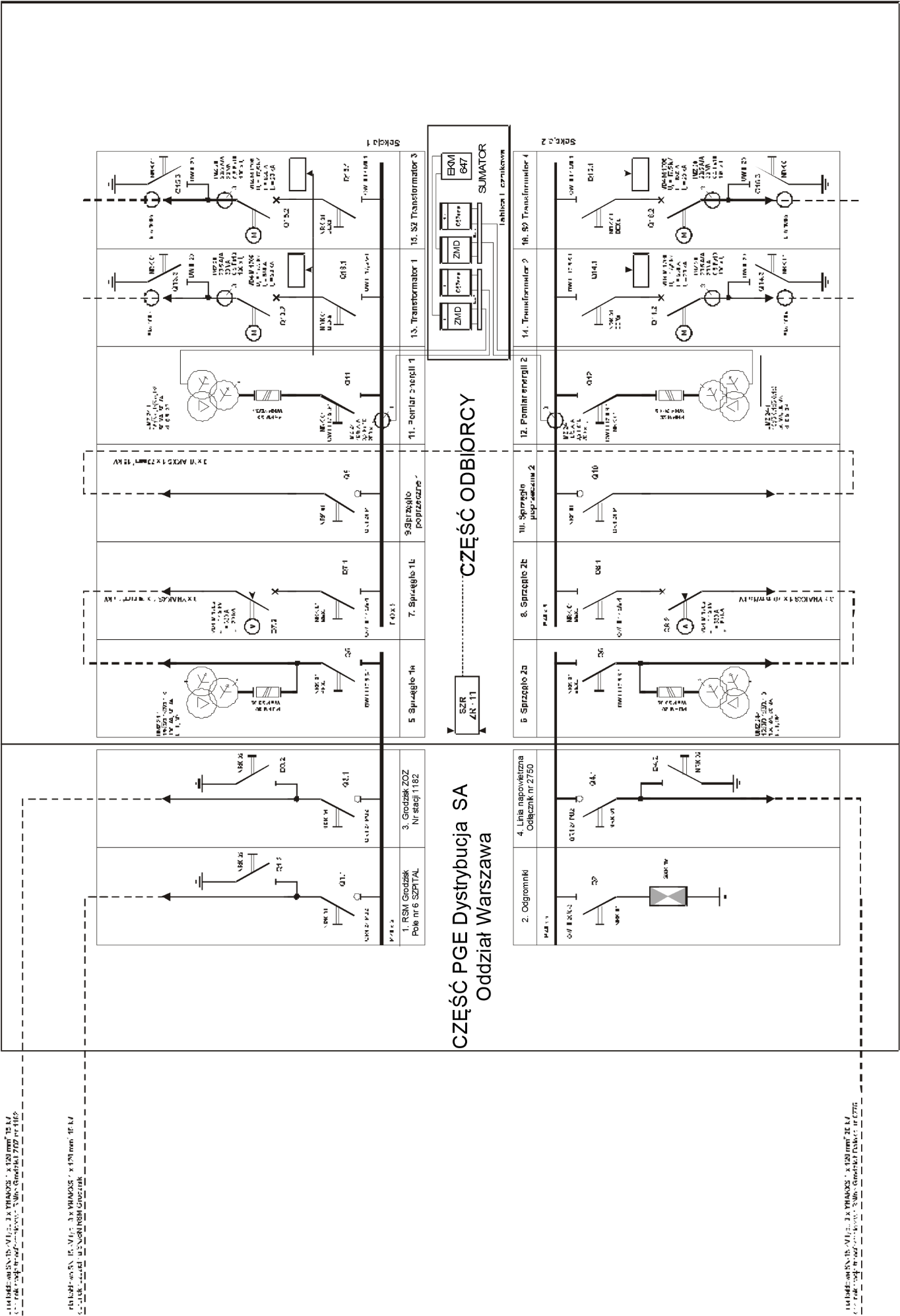 Załącznik nr 8 Ogólne warunki umowyUmowa kompleksowa zostanie zawarta z wybranym Wykonawcą na wzorze umownym Wykonawcy zatwierdzonym przez Zarząd Spółki, który uwzględniał będzie postanowienia Zamawiającego .Ceny energii elektrycznej ustalone w niniejszej ofercie nie zostaną zwiększone w okresie sprzedaży i zawierają stawkę podatku akcyzowego, koszty związane z bilansowaniem handlowym, oraz uwzględniają koszt wypełnienia przez Sprzedawcę obowiązków, o których mowa w art. 9a ust 1 oraz art. 9a ust 8 Ustawy Prawo energetyczne (tj. prawa majątkowe zielone, żółte, czerwone, fioletowe) oraz obowiązku, o którym mowa w art. 12 ust. 1 Ustawy o Efektywności energetycznej(tj. świadectwa efektywności energetycznej). W przypadku zmiany powszechnie obowiązujących przepisów prawa, skutkujących zmianą kwoty podatku akcyzowego, ceny energii elektrycznej, o których mowa w niniejszej ofercie, ulegną zmianie z uwzględnieniem kosztów wynikających z obowiązków nałożonych właściwymi przepisami, od dnia obowiązywania nowych lub zmienionych przepisów.Odbiorca przewiduje możliwość dokonania zmiany określonych w obrocie cen obejmujących świadczenie usług dystrybucji w przypadku zmiany cen i stawek opłat Operatora Systemu Dystrybucyjnego na podstawie aktualnej taryfy zatwierdzonej przez Prezesa Urzędu Regulacji Energetyki w trybie określonym przez ustawę z dnia 10 kwietnia 1997 r. Prawo energetyczne (Dz.U. z 2006 r. Nr 89, poz. 625 z późn.zm.) Zmiany cen i stawek opłat dokonywane będą od dnia wejścia w życie nowej taryfy OSD.WyszczególnienieWyszczególnienieCena jednostkowa nettoPrzewidywane zużycie energii elektrycznej w okresie 24 miesięcyWartość netto [zł]VATWartość brutto[zł]AABCD=BxCEF=D+ESprzedaż energii elektrycznej dla taryfy B23Cena jednostkowa za energię elektryczną czynną: 1.szczyt przedpołudniowy 1652 MWh2.szczyt popołudniowy 900 MWh3.pozostałe godziny doby 5082 MWh……….zł/MWh……….zł/MWh……….zł/MWh7,634 GWhSprzedaż energii elektrycznej dla taryfy B23Opłata abonamentowa za sprzedaż energii elektrycznej……zł/miesiąc24 miesiąceDystrybucja energii elektrycznej dla taryfy B23 przez okres 24 miesięcy:1.szczyt przed południowy2.szczyt popołudniowy3.pozostałe godziny dobyDystrybucja energii elektrycznej dla taryfy B23 przez okres 24 miesięcy:1.szczyt przed południowy2.szczyt popołudniowy3.pozostałe godziny dobyDystrybucja energii elektrycznej dla taryfy B23 przez okres 24 miesięcy:1.szczyt przed południowy2.szczyt popołudniowy3.pozostałe godziny doby7,634 GWhŁączna wartość zamówieniaŁączna wartość zamówieniaŁączna wartość zamówieniaŁączna wartość zamówienia